Министерство образования и науки Хабаровского краяКГКОУ «Профессиональное учреждение №18»                       «Поваров умелые руки могут                         чудо сотворить!»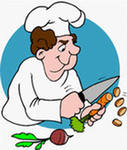 Тип пособия: Методическая разработка конкурса профессионального мастерства по профессии «Повар» среди учащихся 2 курса группы  П  -26 профессия «Повар»                         г. Комсомольск - на- Амуре    2013 г.1.Обсуждено на методической комиссии по профессии «Повар, кондитер»Тема «Поваров умелые руки могут чудо сотворить!»Тип пособия: Методическая разработка внутригруппового конкурса Автор - Медведева Ирина Александровна, мастер производственного обучения.АннотацияДанная методическая разработка содержит материалы проведения внутриучилищного конкурса профессионального мастерства  тема: «Поваров умелые руки могут чудо сотворить!» среди учащихся 2 курса, обучающихся по профессии «Повар»Рекомендуется для организации и проведения внутриучилищных и внутригрупповых  конкурсов профессионального мастерства мастерам производственного обучения.Оформление конкурсаПлакаты■  Лежит дорога к счастью через труд.    Пути иные к счастью не ведут.     (Абу Шукур.)■  Друзья, берегите минуту и час     Любого из учебных дней!     Пусть станет профессором каждый из вас     В профессии нужной своей.     (М. Раскатов.)■   О человеке судят по его труду.■  С мастерством люди не родятся, но добытым мастерством гордятся.■  Всякому молодцу ремесло к лицу.■  Люби дело – мастером будешь.■  На работу с радостью, а с работы с гордостью.■  Какие труды, такие и плоды.■  За всякое дело берись умело.■  Не начавши – думай, а начавши – делай. ■  Не за своё дело не берись, а за своим – не ленись.■  Работаешь добросовестно, в глаза людям смотреть не совестно.Материально-техническое оснащение конкурса:Оборудование:  стол производственный, плита электрическая, шкаф жарочныйИнвентарь и инструменты: ножи поварской тройки,  разделочные доски, посуда, весы.Сырье: Овощи ( картофель, морковь, капуста, лук),  мясная натуральная рубка, панировочные сухари, сметана, яйцо,  специи.  Дидактический материал:.-Теоретическое задание (Задание № 1 – 4)-Эталон изделия, рулет картофельный, салат из капусты- Инструкционные карты- Компьютер Оценка результатов:  оценочная  ведомость, таблица  критериев оценок  теоретического и практического заданияЦели конкурса:Определить уровень усвоения профессиональных  умений и навыков обучающихся 2 курса по профессии «Повар»Выявление лучшего по профессии Способствовать  формированию положительной мотивации  на  саморазвитие,   самосовершенствование.Создание ситуации успеха каждому обучаемому, развитие творческих способностейВремя проведения : 03. 12. 2013 г.Место проведения: ОУ – 18, мастерская «Кондитер»Участники конкурса: обучающиеся группы П - 26Состав жюри: Председатель жюри :  Мурзина Л. А. – старший мастерЧлены жюри: 1.  Чернявская Г. В. –       мастер производственного обучения2. Байгазина    О.В.–        мастер производственного обученияХод конкурсаОткрытие конкурсаТеоретическая часть:Теоретическое задание № 1Практическая задача № 2Задание по охране труда № 3Задание по экономики  и праву № 43 Творческое задание4 Практическая часть5 Подведение итогов6 Награждение победителейОткрытие конкурсаДевиз конкурса:  Профессий много на планете,  Но выбрали вы только ту,  Что всех дороже вам на свете,  Чтоб посвятить себя труду.Ведущий: Здравствуйте уважаемые участники конкурса! Сегодня мы проводим конкурс профессионального мастерства среди учащихся 2 курса по профессии «Повар». Вам предстоит показать свои профессиональные знания, умения и навыки. На протяжении  двух лет обучения Вы получили знания по различным предметам, овладели профессиональными навыками по специальности «Повар». Сегодня на конкурсе этом Желаем успеха достичь,Нарезать капусту, морковкуВкусный рулет накрутитьИ главный наш приз получить!Цель нашего конкурса – выявить лучшего по профессии.Конкурс объявляю открытым (звучит гимн РФ).Наш конкурс будет оценивать жюри в следующем составе:Председатель жюри, старший мастер ОУ – 18 – Мурзина Любовь АлексеевнаЧлен жюри, мастер производственного обучения Чернявская Галина ВладимировнаЧлен жюри, мастер производственного обучения – Байгазина Ольга ВладимировнаСлово предоставляется председателю жюри  Мурзиной Л. А.Выступление председателя жюри.Ведущий: Конкурс состоит из двух частей: теоретическая часть и практическая часть, на которой вам предстоит  выполнить теоретическое задание в форме тестов, приготовить рулет картофельный, салат из свежей капусты. На теоретическую часть отводится 30 минут, а практическая часть будет проходить 2 часа.  Дополнительные баллы участники получают за: творческое задание  и за  досрочное и правильное  выполнение практического задания.  Желаю удачи!Теоретическая частьА теперь послушайте, когда и как появилась картошка в России. В Россию картофель был завезен при Петре I. Путешествуя по Голландии, Петр I прислал мешок картошки в Петербург с наказом: «Приглашать население заниматься разведением картофеля». В 1842 году после указа Николая I об обязательной посадке картофеля начались народные волнения. Картофель разводили очень неохотно из-за суеверного страха перед ним. Но постепенно картофель стал вторым хлебом. Во всем мире используют картофель для приготовления блюд и вот как разные народы называют картофель:Вот украинец, например, Картоплей овощ назовет, Его картошка всем в пример Богатый урожай дает.В далекой Франции-стране Иначе назовут совсем – Красивым словом помдетерр, И там она по вкусу всем.Что белорусы за народ?! Картошку бульбою прозвали, Да и у них полно хлопот, Как бы работу ни назвали.В Германии богат язык – Картофель всяко назовут; И сложен их язык, велик, Легко названья подберут: Pudell, Antell, Knоlle, Bumser.Знают люди блюда разные,Она царица за столом. А что вы знаете о картофеле? За каждый  ответ вы получаете 1 балл1. Самый главный овощ этот. Расскажу вам по секрету, С этим овощем рецептов, Как загадок и ответов, Больше тысячи, наверно, И все необыкновенны!2. Наш картофель – хоть куда:Вкусный, витаминный.Если будешь есть всегда, Здоровый будешь, сильный!3. И вареников начинка, И гарнир к феле - грудинке, Каждый любит есть толченку И мальчишка и девчонка, И, конечно, всем приманкой Станет с нею запеканка.4.  В суп любой положим смело! С ней, любимой, нет предела. С нею есть рецепт котлеты, Вот такой вот овощ этот! Думать тут совсем немножко, Все узнали вы картошку. 5. Я картошка круглая, Красивая и смуглая! Чтобы не состариться, Пойду в кастрюле париться! 6.  Я картошка белая, Сильная и смелая! Закаляться стану я В бассейне со сметаною!7. Я – картошка, загляденье,Я – картошка, объеденье!Крах-ма-ли-ста!Да раз-ва-ри-ста!Без меня – нет-нет, –Не получится обед! Молодцы ребята, много знают о картошке, но без нее не получится обед, вот вы и должны постараться показать на конкурсе блюда, которые приготовлены из картофеля. Ведущий:Вам предлагается теоретическое задание № 1, которое состоит из 17 вопросов. За каждый правильный ответ вы получаете  0,5 баллов.Время решения задания – 10 минут.Максимальное количество баллов, которые вы можете набрать, решив данное задание –12  баллов. Приложение № 1 (вопросы, эталоны ответов) Вам предлагается задание № 2, решить практическую задачу на определение  веса  тары. За правильное решение задачи – 5 баллов Нет решения  - 0 баллов Время решения –10 минутПриложение № 2 (условия задачи, эталон решения задачи)Вам предлагается задание № 3 по охране труда, которое состоит из 5 вопросовКаждый правильный ответ присуждается – 0,5 баллВремя решения задания – 5 минутКоличество баллов  -5Приложение № 3 (вопросы, эталон ответов)Вам предлагается задание  № 4 по  экономики и правуЗа каждый правильный ответ присуждается 1баллВремя решения – 5 минутКоличество баллов 5 балловПриложение № 4 (вопросы, эталон ответов)Ведущий:  подведение итогов за теоретическую часть Практическая частьВедущий: Практическая часть конкурса включает в себя ваше творческое задание, которое будет оцениваться жюри по критериям оценки: «Блюда из картофеля»  (приложение №5)  Сегодня вы будете готовить:1.  Рулет картофельный с мясным фаршем 2. Салат из свежей капустыВедущий:Зачитать технологическую последовательность приготовления практического задания по инструкционной карте (приложение № 6).Критерии оценок  (слайд с указанием критериев выполнения работ,  (приложение № 6).Ведущий: Прежде чем начать работать, давайте вспомним технику безопасности.  И в этом вам поможет « Волшебный сундучок»Техника безопасности при работе с ножом (Приложение № 7).Организация рабочего места (Приложение № 7).Первая помощь при порезах (Приложение № 7)Безопасность при работе на электрических плитах (Приложение № 7).Безопасность работы  с жарочным шкафом (Приложение № 7).Технологический процесс выполнения практического задания:Время на выполнение практического задания –  2 часа.Условия практического задания	Во время проведения практической части обучающиеся выполняют приемы самостоятельно. 	Мастер производственного обучения следит за соблюдением техники безопасности,  организацией рабочего места, соблюдением технологического процесса.	Члены жюри обходят рабочие места, следят за ходом выполнения работы и оценивают результат.	Обучающиеся по окончании работы  сдают выполненные работы, жюри оценивают и заносят данные в таблицу подведения итогов практической части и творческой работы.  (Приложение № 8)  Ведущий: объявляется перерыв 10 минут.Слово предоставляется председателю жюри Мурзиной Л. А..Награждение победителей (звучит торжественная музыка, вручаются грамоты и призы победителям) и сувениры всем участникам конкурса.                                                                                                      Приложение № 1                              Задание № 1 «Теоретическое задание»     За каждый правильный ответ присуждается - 0,5 баллов    Время решения задания – 10 минут    Максимальное количество – 12 баллов                      Эталон ответов к заданию №1 «Теоретическое задание»    За каждый правильный ответ присуждается - 0,5 баллов    Время решения задания – 10 минут    Максимальное количество – 12 баллов                                                                                                       Приложение №2Задание № 2 «Практическая задача»Решить задачу: Сколько  взяли картофеля для приготовления блюда?Если известно, что вес картофеля 470 грамм, а вес тары 220 грамм За правильное решение задачи – 6 балловНет решения – 0 балловВремя решения задания – 10 минут__________________________________________________________________                                                                                                     Приложение №2Задание № 2 «Практическая задача»Решить задачу: Сколько  взяли картофеля для приготовления блюда?Если известно, что вес картофеля 470 грамм, а вес тары 220 грамм За правильное решение задачи – 6 балловНет решения – 0 балловВремя решения задания – 10 минут_______________________________________________________________                                                                                                   Приложение №2Задание № 2 «Практическая задача»Решить задачу: Сколько  взяли картофеля для приготовления блюда?Если известно, что вес картофеля 470 грамм, а вес тары 220 грамм За правильное решение задачи – 6 балловНет решения – 0 балловВремя решения задания – 10 минутЭталон решения задания № 2 «Практическая задача»Дано:  Вес картофеля  брутто -  470 грамм  Вес тары                        -  220 грамм      Решение1) 470-220= 250 грамм Ответ:  Для приготовления блюда взяли 250 грамм  картофеля  Эталон решения задания № 2 «Практическая задача»Дано:  Вес картофеля  брутто -  470 грамм  Вес тары                        -  220 грамм      Решение1) 470-220= 250 грамм Ответ:  Для приготовления блюда взяли 250 грамм  картофеля  Эталон решения задания № 2 «Практическая задача»Дано:  Вес картофеля  брутто -  470 грамм  Вес тары                        -  220 грамм      Решение1) 470-220= 250 грамм Ответ:  Для приготовления блюда взяли 250 грамм  картофеля                                                                                                         Приложение №3Задание № 3 «Задание по охране труда»Ответьте на вопросы теста:Вопрос 1:Как правильно переносить нож во время работы?А) держа в руке лезвием внизБ) завернув в полотенце          В) не имеет значенияВопрос 2 Крышки у наплитной посуды во время варки нужно открывать на себя, а продукты закладывать от себя.                                  Да                                          НетВопрос 3: Что относят к индивидуальным средствам защиты повара, кондитера?А) санитарная одежда;  Б) специальная обувь В) колпак                       Г) резиновый коврик;Вопрос 4: Когда необходимо производить очистку электрической плиты?А) при включенной электроплите;Б) при отключенной электроплите;            В) не имеет значения.Вопрос 5: В какой последовательности нужно начинать работу?А) проверить исправность и санитарное состояние электроплиты;Б) включить электроплиту, организовать рабочее место;В) надеть спецодежду, убрать волосы под колпак;За каждый правильный ответ присуждается 0,5 баллВремя решения задания – 5 минутМаксимальное количество баллов 5 баллов_______________________________________________________________                                                                                                   Приложение № 3Задание № 3 «Задание по охране труда»Ответьте на вопросы теста:Вопрос 1:Как правильно переносить нож во время работы?А) держа в руке лезвием внизБ) завернув в полотенце            В) не имеет значенияВопрос 2 Крышки у наплитной посуды во время варки нужно открывать на себя, а продукты закладывать от себя.                                  Да                                          НетВопрос 3: Что относят к индивидуальным средствам защиты повара, кондитера?А) санитарная одежда;      Б) специальная обувьВ) колпак                            Г) резиновый коврик;Вопрос 4: Когда необходимо производить очистку электрической плиты?А) при включенной электроплите;Б) при отключенной электроплите;В) не имеет значения.Вопрос 5: В какой последовательности нужно начинать работу?А) проверить исправность и санитарное состояние электроплиты;Б) включить электроплиту, организовать рабочее место;В) надеть спецодежду, убрать волосы под колпак;За каждый правильный ответ присуждается 0,5 баллВремя решения задания – 5 минутМаксимальное количество баллов 5 балловЭталон ответов к заданию № 3 «Задание по охране труда»        За каждый правильный ответ присуждается 0,5 балл         Время решения задания – 5 минут       Максимальное количество баллов 5 баллов__________________________________________________________Эталон ответов к заданию № 3 «Задание по охране труда»        За каждый правильный ответ присуждается 0,5 балл        Время решения задания – 5 минут        Максимальное количество баллов 5 балловЭталон ответов к заданию № 3 «Задание по охране труда»        За каждый правильный ответ присуждается 0,5 балл        Время решения задания – 5 минут        Максимальное количество баллов 5 баллов                                                                                                Приложение № 4Задание № 4  «Основы рыночной экономики»1. Выберете правильный ответА) Кто, согласно пословице, платит дважды?а) Добрый;                                              б) Щедрый;в) Скупой;                                               г) Забывчивый.Б) Как называется определённое количество товара?а) Блок;                                                    б) Партия;в) Секта;                                                  г) Банда.В) Как говорят о разорившемся бизнесмене?а) Сиганул в окно;                              б) Свалился в мусоропровод;в) Вылетел в трубу;                            г) Провалился сквозь землю.Г) Как называется место продажи Новогодних ёлок?а) Зелёный рынок;                                 б) Ёлочный базар;в) Колючий аукцион;                            г) Хвойный супермаркет.Д) Что сделано из золота у трудолюбивого умельца?а) Пальцы;                                              б) Руки;в) Зубы;                                                   г) Мозоли.2.  Экономические загадкиА) На товаре быть должна     Обязательна   (              )Б) Коль трудился круглый год,    Будет кругленьким  (            )В) Люди ходят на базар:     Там дешевле весь .. (              )Г) И врачу, и акробату     Выдают за труд … (               )«Основы правоведения»1. Какой закон регулирует отношения между потребителем и производителем (продавцом):А) Конституция РФБ) Закон «О защите прав потребителей»В) кодекс законов о труде2. Какой договор регулирует отношения между работодателем и работником:А) коммерческий договорБ) договор арендыВ) трудовой договор3. На основании  Закона «О защите прав потребителей» на каждом предприятии общественного питания должно быть:А) уголок о защите прав потребителейБ) книга отзывов и предложенийВ) лицензия предприятия                                                                                        Приложение № 4                                                                                                                                                                                                                                                                                                                                                                                                                                                                                                                                                                                                                                                                                                                                                                                                                                                                                      Эталон ответов по предмету «Основы рыночной экономики»    За каждый правильный ответ присуждается 0,5 балл    Время решения задания – 5 минут    Максимальное количество баллов 7 баллов                                                                                          Приложение № 4                                                                                                                                                                                                                                                                                                                                                                                                                                                                                                                                                                                                                                                                                                                                                                                                                                                                                      Эталон ответов по предмету «Основы рыночной экономики»    За каждый правильный ответ присуждается 0,5 балл    Время решения задания – 5 минут    Максимальное количество баллов 7 баллов                                                                                                                                                                 Приложение № 61. Инструкционная картаНа приготовление  рулета картофельного2. Инструкционная кварта Приготовление салата из капусты                                                                                   Приложение № 6Технология приготовления рулета картофельного1.Произвести первичную обработку картофеля   2. Отварить картофель, слить воду, обсушить3.Охладить до температуры 650 С4. Добавить яйцо, тщательно перемешать5. Поместить массу на пищевую пленку слоем 1,5 см, на середину выложить    Фарш, соединить края, придавая форму рулета6. Рулет смазать льезоном, посыпать сухарями, выпекать при температуре 2200СТехнология приготовления салата из белокочанной капусты1.Произвести первичную обработку овощей  2. Капусту, морковь нарезать соломкой, соединить3. Салат заправить салатной заправкой4. Выложить на тарелку горочкой, украсить овощами                                                                                   Приложение № 6Критерии оценки качества рулета картофельного___________________________________________________________                   Критерии оценки качества  на салат из свежей капусты                                                                                           Приложение № 7                      Техника безопасности. Перед началом работы:    1. Надеть спец одежду, убрать волосы под колпак.    2. Вымыть руки.    3.Организовать рабочее место     4. Подготовить инвентарь для работы.    5. Получить продукты и подготовить рабочее местоВо время работы:    1. Следить за санитарным состоянием на рабочем столе.    2. Соблюдать технику безопасности с ножом, переносить нож только  лезвием вниз.    4. Соблюдать правила безопасности при переноске мытых овощей По окончанию работы необходимо:    1. Убрать рабочее место.Техника безопасности при работе с ножом.До начала работы следует проверить      1.Проверить целостность ножа (крепление рукоятки и лезвия)      2. Проверить заточку ножа      3. Санитарное состояние      4. Начинать работу только сухим ножом   Во время работы следует:     1.Не работать с ножом по направлению к своему телу     2. Крепко держать рукоятку ножа     3. Следить, чтобы руки и рукоятка ножа были сухими     4. Не оставлять нож в положении режущей кромкой вверх     5. Не оставлять нож вколотым в продукты или между ними, не пытаться         поймать   падающий нож      6. Не использовать кухонный нож не по назначению     7. Мыть нож после каждого примененияПо окончании работы   8. Ножи  промыть, вытереть сухим полотенцем Техника безопасности при работе с электрической плитой  и жарочным шкафом1. Во время работы использовать прихватки, рукавицы2. Не допускать попадания жидкости  на поверхность плиты, использовать         посуду с ровным дном, крышку кастрюли открывать движением на себя3. Дверцу шкафа открывать стоя с боку4. После окончания работы произвести санитарную уборку.СПИСОК ЛИТЕРАТУРЫ1. Сборник технологических карт создан на основе Сборника рецептур блюд и   кулинарных изделий для предприятий общественного питания, (Санкт-Петербург 2011 г.).2. Пакет контрольно – измерительных материалов для подготовки  квалифицированных рабочих в учреждениях НПО ЯНАО по  профессии « Повар,   кондитер».5. Анфимова Н.А. Кулинария: учебник для НПО. – М.: ИЦ «Академия», 20106. Сопина Л.Н. Пособие для повара: Учеб.пособие для учащихся проф. учеб. заведений. – М.: Академия, 2017. Козлова С.Н., Фединишина Е.Ю. Кулинарная характеристика блюд: Учебное  пособие для НПО.  – М.: ИЦ Академия, 20088. Шатун Л.Г. Кулинария: Учебник для НПО. – М.: ИЦ Академия, 20069. Семиряжко Т.Г. Кулинария. Контрольные материалы: Учебное пособие для НПО.    – М.: ИЦ  Академия, 200810 .Харченко Н.Э. Технология приготовления блюд: Учеб пособие для НПО. – М.:  Академия, 201011. Татарская Л.Н., Анфимова Н.А. Лабораторно-практические работы для поваров и кондитеров: Учеб пособие для НПО. – М.: Академия, 201012.Андросов В.П. Производственное обучение профессии «Повар». Механическая кулинарная обработка продуктов. – М.: Академия, 200813. Андросов В.И. Производственное обучение профессии «Повар»: холодные блюда, закуски, рыбные и мясные, горячие блюда. – М.: Академия, 200814.Андросов В.П. Производственное обучение профессии «Повар». Механическая кулинарная обработка продуктов. – М.: Академия, 2008Видеофильмы: «Механическая кулинарная обработка овощей и грибов». – М.: ИРПО, 2011Вопросы тестаответыВопрос 1. Выберите правильный ответ. К клубнеплодам относят:А) картофельБ) помидорыВ) свеклуГ) морковьД) петрушкуВопрос 2.  Выберите правильный ответ.  Овощи являются основными источниками:А) углеводов                                 В) жировБ) минеральных веществ             Г) витаминовВопрос 3.  Калибровка – это распределение овощей по размерам.                                                Да                               НетВопрос 4.  Доброкачественность овощей определяют по: цвету, запаху, вкусу, консистенции.                                                Да                               НетВопрос 5. Перезрелые помидоры используют для приготовления супов, соусов.                                                Да                              НетВопрос  6. Выберите правильный ответ. К простым формам нарезки относят: А) брусочек              В) соломка                Д) кубикБ) бочоночек            Г)  долькаВопрос 7.  Напишите  продукт необходимый для связывания  картофельной массы                                            Вопрос 8. Тепловая обработка это:            А) варка            Б) жарка             В) панирование                                Вопрос 9. Соломка имеет размеры 4-5 см, 0,2× 0,2 см в сечении                                            Да                              НетВопрос 10. Выберите правильный ответКартофель при варке закладывают:А) В холодную водуБ)  В  кипящую водуВ) В теплую водуВопрос 11. Картофельный рулет можно подать с соусом                                            Да                               НетВопрос 12.  Салаты можно приготовить только из сырых овощей                                           Да                               НетВопрос 13.Допишите, какие  продукты входят в мясную котлетную массу А) мясоБ)В) водаГ) специи Вопрос 14. При приготовлении винегрета свеклу кладут в последнюю очередь, предварительно заправленную растительным маслом                                                  Да                               Нет15. Соусы можно приготовить с мукой и без муки                            Да                               Нет16. Допишите, какие продукты входят в салатную заправку      А) сахар    Б) соль   В)…..  Г) растительное масло Д) ……..17  Температура подачи холодных закусок 1А0,52А, Б, Г1,53ДА0,54ДА0,55ДА0,56А, В, Г, Д2,07яйцо0,58А, Б19ДА0,510Б0,511ДА0,512НЕТ0,513Б - хлеб0,514ДА0,515ДА0,516Уксус, перец117 7-140 С0,5№ вопросаВариант ответаБалл 1А0,52ДА0,53А, Б, В, Г2,04Б0,55 В, А, Б1,5№ вопросаВариант ответаБалл 1А0,52ДА0,53А, Б, В, Г2,04Б0,55 В, А, Б1,5№ вопросаВариант ответаБалл 1А0,52ДА0,53А, Б, В, Г2,04Б0,55 В, А, Б1,5№ вопросаОтветыБаллы1А (в),  Б (б),  В (в),       Г(д),   Д(б)2,52А – цена,    Б – доход,В – товар,  Г- зарплату2                                               Эталон ответов по праву                                               Эталон ответов по праву                                               Эталон ответов по праву1Б0,52В0,53А, Б, В1,5Общее количество баллов7№ вопросаОтветыБаллы1А (в),  Б (б),  В (в),       Г(д),   Д(б)2,52А – цена,    Б – доход,В – товар,  Г- зарплату2                                               Эталон ответов по праву                                               Эталон ответов по праву                                               Эталон ответов по праву1Б0,52В0,53А, Б, В1,5Общее количество баллов7Наименование сырьяКоличество (гр.)Картофель200Яйцо1/4Фарш мясной40Лук репчатый10Масло растительное10Выход200Наименование сырьяКоличество (гр.)Капуста белокочанная80                                     Морковь20Салатная заправка10Выход100Требования к качеству10 баллов Внешний вид:  Поверхность ровная, без трещин, равномерная румяная корочка. На разрезе толщина нижнего и верхнего слоя одинаковая, фарш распределен равномерно, консистенция мягкая.5 балловВнешний вид: На разрезе толщина нижнего и верхнего слоя не одинаковая, фарш распределен  не равномерно,3 балловВнешний вид: Нарушен размер,  на поверхности имеются трещиныТребования к качеству10 баллов Внешний вид:  Овощи нарезаны аккуратно, соответствующей нарезки,  салат уложен  в тарелку горкойКонсистенция овощей упругая, доведен до вкуса 5 балловВнешний вид: Овощи нарезаны аккуратно, соответствующей нарезки,Консистенция овощей упругая Не  аккуратная подача, без оформления3 балловВнешний вид: Нарушена форма нарезкиКонсистенция:  имеются уплотненные участки 